UZASADNIENIE KONIECZNOŚCI REALIZACJI BADANIAPO IiŚ 2014-2020, podobnie jak wszystkie programy operacyjne polityki spójności wdrażane w ukierunkowanej na rezultaty perspektywie 2014-2020, zobowiązany jest do osiągnięcia zapisanych w programie celów szczegółowych i rezultatów planowanych do osiągnięcia przy wsparciu Unii Europejskiej, co realizowane jest przez udzielanie wsparcia projektom współfinansowanym w ramach Programu. Proces ten monitorowany jest za pomocą zestawu wskaźników określonych w dokumencie programowym (dalej: PO IiŚ 2014-2020) i jego uszczegółowieniu (dalej: SzOOP PO IiŚ 2014-2020).W przypadku PI 9a (Inwestycje w infrastrukturę zdrowotną i społeczną, które przyczyniają się do rozwoju krajowego, regionalnego i lokalnego, zmniejszania nierówności w zakresie stanu zdrowia, promowanie włączenia społecznego poprzez lepszy dostęp do usług społecznych, kulturalnych i rekreacyjnych oraz przejścia z usług instytucjonalnych do usług na poziomie społeczności lokalnych) realizowanego na poziomie IX Osi Priorytetowej (dalej: IX OP) PO IiŚ 2014-2020 pn. Wzmocnienie strategicznej infrastruktury ochrony zdrowia, w skład zestawu wskaźników, o których mowa w pkt I. 1, wchodzą: przypisane IX OP wskaźniki rezultatu strategicznego i przyczyniające się do ich realizacji wskaźniki typu output  (tj. zasilane z poziomu wdrażanych projektów wskaźniki produktu i wskaźniki rezultatu bezpośredniego) obrazujące zaprojektowaną w ramach programu zmianę;przypisane IX OP wskaźniki ram wykonania (tj. wskaźniki finansowe, kluczowe etapy wdrażania i wskaźniki produktu) monitorujące postęp we wdrażaniu.W procesie wdrażania PO IiŚ 2014-2020 (podobnie jak w przypadku wszystkich programów operacyjnych) państwo członkowskie zobowiązane jest osiągnąć zaplanowane wartości wskaźników w dwóch momentach. Pierwszym jest rok 2018 (dotyczy to wskaźników ram wykonania i określonych dla nich tzw. celów pośrednich), drugim jest rok 2023 (dotyczy to wszystkich wskaźników). W przypadku osi priorytetowych współfinansowanych z EFRR (a więc również IX OP) wskaźniki typu output oraz wskaźniki ram wykonania rozliczane są odrębnie dla obu kategorii regionów (tj. odrębnie dla regionów słabiej rozwiniętych i odrębnie dla regionu lepiej rozwiniętego).Konsekwencje niewykonania zobowiązań ram wykonania obejmują w pierwszej kolejności ryzyko utraty środków rezerwy wykonania przypisanej OP i kategorii regionu 
(w przypadku finansowania danej osi z EFRR), a w dalszej kolejności, zależnie od skali 
i przyczyn porażek, również ryzyka zawieszenia płatności na rzecz tego Priorytetu, bądź korekty netto. Na wniosek państwa członkowskiego, utracone w wyniku przeglądu wyników w 2019 roku kwoty rezerw wykonania mogą zostać realokowane do osi priorytetowych, które osiągną cele pośrednie określone dla przypisanych im wskaźników ram wykonania. Zgodnie jednak z zapisami Rozporządzenia 1303/2013 (CPR), warunkiem dokonania ewentualnych realokacji takich środków na rzecz danego programu i jego osi priorytetowej jest przedstawienie w ramach Rocznego sprawozdania z wdrażania programu operacyjnego za rok 2018 oceny postępów na drodze do osiągnięcia celów poszczególnych osi priorytetowych programu i ich wkładu w realizację unijnej strategii na rzecz inteligentnego zrównoważonego wzrostu sprzyjającego włączeniu społecznemu (dalej: Strategii Europa 2020). Ponadto, zgodnie z określonymi w Umowie Partnerstwa 2014-2020 (dalej: UP 2014-2020) zasadami regulującymi sposób zapewnienia spójności funkcjonowania ram wykonania dla wdrażanych w Polsce EFSI, realokacja tworzących krajową pulę środków rezerw wykonania z osi, które odnotują niepowodzenie w osiąganiu celów pośrednich, dokonywać będzie się na drodze negocjacji między Instytucją Koordynującą UP 2014-2020 a Instytucją Zarządzającą. Wyniki niniejszego badania, oprócz ocen wymaganych ww. zapisami CPR, powinny więc dostarczyć również przekonujących uzasadnień merytorycznych dla przyznania danej osi ewentualnych dodatkowych środków z krajowej puli środków rezerw wykonania traconych przez osie priorytetowe ponoszące porażkę we wdrażaniu celów pośrednich ram wykonania.CELE I PRZEDMIOT BADANIACelem głównym badania jest: przeprowadzenie oceny mid-term postępów w realizacji celów szczegółowych określonych dla IX OP PO IiŚ 2014-2020, ze szczególnym uwzględnieniem zobowiązań w zakresie ram wykonania oraz dokonanie oceny wkładu IX OP Programu w realizację unijnej strategii na rzecz inteligentnego zrównoważonego wzrostu sprzyjającego włączeniu społecznemu (Strategii Europa 2020).Cel główny badania powinien zostać zrealizowany za pomocą następujących trzech celów szczegółowych:oceny postępów wdrażania IX OP PO IiŚ 2014-2020 na drodze do osiągnięcia celów sformułowanych w PO IiŚ 2014-2020 dla Priorytetu Inwestycyjnego 9a, z uwzględnieniem aktualnego stanu realizacji wszystkich wskaźników określonych w PO IiŚ 2014-2020 i SzOOP dla PO IiŚ 2014-2020, w tym:identyfikacji i interpretacji na potrzeby oceny śródokresowej (mid-term) aktualnego stanu realizacji celów szczegółowych określonych w Programie, w tym:stanu realizacji wartości docelowych wskaźników rezultatu strategicznego i wskaźników typu output określonych w Programie i SzOOP dla PI 9a na 2023 rok;zmian społeczno - gospodarczych zaprogramowanych w PI 9a (obrazowanych np. poprzez inne mierniki aniżeli wskaźniki określone 
w PO IiŚ)oceny stanu realizacji celów pośrednich i końcowych wskaźników ram wykonania (wskaźnika finansowego Całkowita kwota certyfikowanych wydatków kwalifikowalnych oraz właściwych kluczowych etapów wdrożeniowych / wskaźnika produktu) określonych w Programie dla IX OP na 2018 i 2023 rok,oceny przewidywanego na koniec 2018 oraz 2023 roku stanu realizacji celów szczegółowych i postępów we wdrażaniu IX OP PO IiŚ, w tym w szczególności określenie potencjału projektów w zakresie wszystkich wskaźników określonych w Programie dla MZ na rok 2018 oraz 2023 i ich wpływu na realizację zobowiązań wskaźnikowych Programu;oceny ewentualnego wpływu zakończenia procesu opuszczania przez Wielką Brytanię struktur Unii Europejskiej i skrócenia perspektywy finansowej oraz ewentualnego zmniejszenia wpłat do wspólnego budżetu  UE na prognozowany stan realizacji  ww. celów i postępów we wdrażaniu;oceny spójności sposobu monitorowania wskaźników typu output na poziomie IX OP, gromadzonych w SL2014 i raportowanych do Komisji Europejskiej w ramach rocznych sprawozdań z postępów wdrażania PO IiŚ 2014-2020;określenia wkładu IX OP PO IiŚ 2014-2020 w realizację Strategii Europa 2020, w tym opisania mechanizmów i określenia skali wkładu środków finansowych IX OP PO IiŚ 2014-2020 w realizację Strategii Europa 2020 z uwzględnieniem krajowych priorytetów rozwojowych sformułowanych w odpowiednich dokumentach strategicznych;identyfikacji potencjału absorpcyjnego i gotowości wdrożeniowej systemu PO IiŚ 2014-2020 w obszarze wspieranym w ramach Priorytetu Inwestycyjnego 9a w IX OP do przyjęcia ewentualnych dodatkowych środków finansowych uwolnionych z innych osi priorytetowych w wyniku przeglądu ram wykonania, jakiego Komisja Europejska dokona w 2019 r. na podstawie wyników przedstawionych w Rocznym sprawozdaniu z wdrażania PO IiŚ 2014-2020 za rok 2018.Badanie będzie realizowane w ramach dwóch etapów. Etap I (realizowany w 2018 r.), będzie dotyczył całego zakresu przedmiotowego ewaluacji (cele szczegółowe A-C), natomiast etap II (realizowany w 2019 r.) będzie służył weryfikacji i aktualizacji wyników I etapu badania (omówionych w ramach raportu końcowego), w tym m.in. ponownej analizy i oceny wartości wskaźnikowych przedstawionych w ramach I etapu zamówienia.Rezultatem dokonywanej w ramach celu szczegółowego A oceny aktualnego stanu realizacji zobowiązań IX OP PO IiŚ powinny być również wnioski w zakresie zasadności ewentualnych modyfikacji zapisów wskaźnikowych (w szczególności w obszarze wskaźników ram wykonania). Ewentualne modyfikacje zobowiązań wskaźnikowych programu uwarunkowane są decyzją Komisji Europejskiej w zakresie zmiany Programu Operacyjnego, a – w przypadku ram wykonania – dodatkowo przesłankami określonymi w regulacjach unijnych. W przypadkach identyfikacji potrzeb renegocjacji zapisów wskaźnikowych, wyniki II etapu badania powinny więc dostarczyć przekonujących merytorycznych argumentów uzasadniających ich ewentualne modyfikacje, a zakres ewentualnych modyfikacji powinien zostać ograniczony do uzasadnionego minimum. W przypadku zidentyfikowania zagrożeń dla realizacji zobowiązań wskaźnikowych lub wyników odbiegających od zobowiązań wskaźnikowych zapisanych w PO IiŚ 2014-2020, Wykonawca zobowiązany jest określić w ramach I oraz II etapu badania przewidywane do osiągnięcia wyniki (tj. oszacować przewidywane wartości wskaźników), opisać sposób dokonania ich oszacowania oraz przedstawić uzasadnienie dla proponowanych modyfikacji.Ocena wkładu osi w realizację unijnej strategii na rzecz inteligentnego zrównoważonego wzrostu sprzyjającego włączeniu społecznemu uwzględniać ma kierunki rozwoju dotyczące polityki zdrowotnej Polski zaprojektowane w ramach Strategii na rzecz Odpowiedzialnego Rozwoju do roku 2020 (z perspektywą do 2030 r.) (dalej: SOR) i odpowiednich dla obszaru zdrowia dostępnych (projektów) strategii oraz priorytety rozwojowe Unii Europejskiej określone w Rozporządzeniu ogólnym 1303/2013 (CPR) i tzw. rozporządzeniach funduszowych, a także odpowiednie zapisy Strategii Europa 2020. W ocenie wkładu należy odnieść się również do kreowanej przez IX OP PO IiŚ 2014-2020 tzw. wartości dodanej UE, osiąganej w ramach efektów wdrażania projektów współfinansowanych ze środków UE.Szczegółowe dane dotyczące alokacji, liczby zawartych umów, kontraktacji oraz wartości wydatków poniesionych w projektach IX OP PO IiŚ 2014-2020 wg stanu na 31.12.2017 r. w podziale na poszczególne Działania przedstawia Załącznik 1. do niniejszego SOPZ. Po zawarciu umowy na realizację badania, Zamawiający przekaże Wykonawcy najbardziej aktualne dostępne dane w tym zakresie z SL2014. Opis wskaźników IX Osi Priorytetowej PO IiŚ 2014-2020, które podane zostaną analizie 
i ocenie w ramach przedmiotowej ewaluacji przedstawia Załącznik 2. do niniejszego SOPZ.KRYTERIA I PYTANIA EWALUACYJNEKryteria ewaluacyjne, mające zastosowanie w badaniu to:skuteczność – rozumiana jako ocena, na ile skuteczne są dotychczasowe działania wdrożeniowe (w aspekcie rzeczowym i finansowym) w osiąganiu celów określonych w ramach IX OP PO IiŚ 2014-2020;trafność – rozumiana jako ocena stopnia powiązania (zbieżności) działań wdrożeniowych oraz osiąganych dzięki nim i planowanych do osiągnięcia w ramach IX OP PO IiŚ 2014-2020 rezultatów dla realizacji unijnych i krajowych priorytetów rozwojowych (w tym w szczególności celów Strategii Europa 2020 oraz strategii ogólnokrajowych).Wyniki badania powinny zawierać odpowiedzi na co najmniej następujące pytania ewaluacyjne lub zestawy pytań (kilka powiązanych ze sobą w logiczną całość pytań):w zakresie celu szczegółowego A:W jaki sposób projekty wspierane w ramach IX OP PO IiŚ 2014-2020 przyczyniają się do realizacji celów szczegółowych i rezultatów, jakie Państwo Członkowskie zaplanowało osiągnąć przy wsparciu Unii, określonych w Programie dla priorytetu inwestycyjnego 9a, w ramach którego są wdrażane?Czy aktualny stan wdrażania zapewnia pełną realizację wartości docelowych wskaźników rezultatu strategicznego określonych w Programie dla PI 9a?Jakie jest aktualne wykonanie wartości docelowych wskaźników rezultatu strategicznego, określonych w Programie dla PI 9a na rok 2023?Czy wartość środków finansowych przeznaczonych na poszczególne kategorie interwencji  jest wystarczająca do realizacji wszystkich zobowiązań wskaźnikowych PO IiŚ 2014-2020?Czy identyfikuje się jakiekolwiek ryzyka dla wykonania prognozowanych na podstawie zawartych umów o dofinansowanie wartości wskaźników programowych (np. realizacja wskaźników przez ograniczoną liczbę projektów)?Jaki wpływ na aktualne i przewidywane wykonanie celów pośrednich i końcowych oraz wartości  docelowych wszystkich określonych w programie wskaźników ma oferowana forma wsparcia?Jakie potencjalne zagrożenia dla skuteczności wdrażania IX OP można zidentyfikować w związku z BREXIT-em i ryzykiem skrócenia perspektywy finansowej (w szczególności w odniesieniu do zobowiązań wskaźnikowych PO IiŚ 2014-2020 oraz zobowiązań wynikających z zawartych umów o dofinansowanie projektów)? Jakie działania zaleca się instytucjom PO IiŚ, celem ograniczenia potencjalnych ryzyk w tym zakresie?Czy wskaźniki ram wykonania oraz pozostałe wskaźniki typu output monitorowane są w sposób spójny, tj. zgodny z dostępnymi definicjami?Czy wdrażane w ramach IX OP PO IiŚ projekty wskaźnikowane takimi samymi wskaźnikami monitorowane są według jednolitej metodyki?Czy prowadzony monitoring wskaźników w projektach nie wykazuje nieuzasadnionych różnic w zakresie pozyskiwania lub interpretacji danych wskaźnikowych?Czy ewentualne zidentyfikowane różnice prowadzą do potrzeby weryfikacji informacji wskaźnikowej w projektach? Jeśli tak, to jakie to powinny być zmiany?Czy istnieją potrzeby uzupełnienia lub modyfikacji dostępnych definicji poszczególnych wskaźników monitorowanych w projektach IX OP PO IiŚ2014-2020? Jeśli tak, to w jakim zakresie i w jaki sposób należy uzupełnić lub zmodyfikować dostępne definicje?Jakie wartości docelowe dla poszczególnych wskaźników rezultatu strategicznego, określonych w Programie dla PI 9a będą możliwe do osiągnięcia do końca 2023 roku?Na jakich podstawach (tj. metodologii) opiera się oszacowanie możliwych do osiągnięcia wartości docelowych wskaźników rezultatu strategicznego określonych w Programie dla PI 9a?Czy aktualny stan wdrażania zapewnia pełną realizację wartości docelowych dla określonych w Programie lub SzOOP wskaźników typu output?Jakie jest aktualne wykonanie wartości docelowych wskaźników typu output określonych w programie na rok 2023?Jakie wartości docelowe dla poszczególnych wskaźników typu output będą możliwe do osiągnięcia do końca 2023 roku?Na jakich podstawach (tj. metodologii) opiera się oszacowanie możliwych do osiągnięcia wartości docelowych wskaźników typu output?Czy aktualny stan wdrażania zapewnia pełną realizację celów pośrednich i końcowych dla wskaźników ram wykonania?Jakie jest aktualne wykonanie celów pośrednich i końcowych wskaźników ram wykonania określonych w programie na rok 2018 i 2023?Jakie są przyczyny odmiennego od założonego postępu realizacji celów pośrednich, w tym w szczególności, czy przyczyny te kwalifikują się do przypadków, w których, zgodnie z regulacjami unijnymi, możliwe jest zaproponowanie korekty celów pośrednich i końcowych, tj. jakie są przyczyny odmiennego od założonego postępu realizacji celów pośrednich, w tym w szczególności, czy przyczyny te kwalifikują się do przypadków, w których, zgodnie z regulacjami unijnymi, możliwe jest zaproponowanie korekty celów pośrednich i końcowych, tj.: czy odmienny od założonego postęp realizacji celów pośrednich jest wynikiem istotnej zmiany uwarunkowań gospodarczych, środowiskowych i na rynku pracy? Czy dotychczasowe oszacowanie oparte było na błędnych założeniach prowadzących do zaniżonego lub zawyżonego oszacowania celów pośrednich i końcowych?Jakie wartości pośrednie i końcowe dla poszczególnych wskaźników ram wykonania będą możliwe do osiągnięcia do końca 2018 roku i do końca 2023 roku? (w szczególności na podstawie potencjału projektów, jakie złożyły wnioski o dofinansowanie w ramach przeprowadzonych naborów / potencjału projektów identyfikowanych w ramach trybu pozakonkursowego)Na jakich, zgodnych z zapisami  Umowy Partnerstwa na lata 2014-2020, podstawach (tj. metodologii) opiera się oszacowanie możliwych do osiągnięcia wartości pośrednich i końcowych wskaźników ram wykonania?w zakresie celu szczegółowego B:W jaki sposób projekty wspierane w ramach IX OP PO IiŚ 2014-2020 przyczyniają się do realizacji priorytetów rozwojowych określonych w unijnych i krajowych dokumentach strategicznych (Strategia Europa 2020, CSR dla Polski, UP, PP, SOR)?Jaka jest skala nakładów IX OP i osiąganych dzięki nim rezultatów na rzecz realizacji priorytetów rozwojowych Unii określonych w Strategii Europa 2020 oraz dotyczących PO IiŚ 2014-2020 zapisów dostępnych dokumentów stanowiących jej kontynuację?Które z rezultatów IX OP PO IiŚ 2014-2020 stanowią najlepsze przykłady ilustrujące wkład w realizację priorytetów rozwojowych sformułowanych w szczególności w unijnej strategii na rzecz inteligentnego zrównoważonego wzrostu sprzyjającego włączeniu społecznemu?Jaka jest wartość dodana uzyskiwana przez Polskę i Unię Europejską dzięki wdrażaniu interwencji podejmowanej w ramach IX OP PO IiŚ?w zakresie celu szczegółowego C:W obrębie jakich typów projektów możliwych do wdrażania w ramach IX OP PO IiŚ 2014-2020 identyfikuje się niewystarczającą ilość dostępnych środków finansowych?Czy potencjalne projekty, które, w przypadku przyznania IX OP dodatkowej alokacji, mogłyby uzyskać wsparcie PO IiŚ 2014-2020, są wystarczająco dobrze przygotowane do wdrażania?Czy instytucje zaangażowane we wdrażanie interwencji w IX OP PO IiŚ 2014-2020 są gotowe do podjęcia dodatkowych obowiązków wynikających z ewentualnego przyznania osi dodatkowych środków finansowych?  Do wszystkich pytań ewaluacyjnych (lub zestawów pytań dotyczących tego samego zagadnienia), wymienionych w punkcie III.7 wykonawca jest zobowiązany dopasować 
w ofercie odpowiednie kryteria ewaluacji, metody i/lub techniki gromadzenia i/lub analizy danych (z SOPZ oraz dodatkowe) oraz badaną/e grupę/y respondentów (zgodnie zaproponowaną koncepcją badawczą) i odpowiednio uzasadnić ten sposób dopasowania. Sugeruje się następujący, tabelaryczny sposób prezentacji tych informacji:PODEJŚCIE METODOLOGICZNE W BADANIU Badanie łączy w sobie ocenę bieżącą z elementami oceny wpływu. Zakłada się, że ocena wpływu zostanie wykonana zgodnie z podejściem praktykowanym w ramach ewaluacji opartej na teorii (z ang.: theory based evaluation - TBC), uzupełnionym o wyniki zaprojektowanych przez wykonawcę prac badawczych i analitycznych.Minimalny zakres metod / technik badawczych musi objąć następujące: analiza desk research w obszarze danych zastanych udostępnionych przez Zamawiającego na potrzeby niniejszego badania (z Centralnego Systemu Teleinformatycznego SL2014, Wykazu projektów zidentyfikowanych, bazy STRATEG) i uzupełnionych o dane / dokumenty pozyskane przez Wykonawcę w toku badań gabinetowych lub terenowych (m.in. wymienione w pkt VIII SOPZ);panel ekspercki z przedstawicielami IZ oraz IP IX OP PO IiŚ 2014-2020,  zaangażowanymi we wdrażanie projektów oraz ich monitorowanie (3 osoby), a także ekspertami w zakresie zarządzania w ochronie zdrowia, mających wiedzę na temat wdrażania PO IiŚ (3 osoby);prace analityczne (analizy jakościowe i ilościowe) wykonane w szczególności na potrzeby oceny wkładu IX OP PO IiŚ 2014-2020 w realizację unijnej strategii na rzecz inteligentnego zrównoważonego wzrostu sprzyjającego włączeniu społecznemu uwzględniającej tzw. wartość dodaną UE, w ramach których Wykonawca powinien stworzyć uproszczony model logiczny interwencji osi priorytetowej (uwzględniający logikę dokumentów kierunkujących priorytety wsparcia Unii Europejskiej, aktualnych krajowych dokumentów strategicznych oraz programowych) oraz w ramach zaproponowanej przez siebie metody  zidentyfikować aktualny i potencjalny przyszły wkład interwencji IX OP PO IiŚ 2014-2020. Dokonana w ten sposób ocena wkładu powinna zapewniać co najmniej:wyjaśnienie mechanizmów realizacji przez IX OP priorytetów rozwojowych określonych w unijnych i krajowych dokumentach strategicznych, określenie skali tego wkładui uwzględniać udział nakładów IX OP PO IiŚ  2014-2020 w identyfikowanych efektach;Prace analityczne muszą uwzględniać najbardziej aktualne, dostępne wyniki modelowania makroekonomicznego dla poziomu krajowego oraz ewentualnie modeli właściwych dla obszaru zdrowia, a identyfikacja skali wkładu powinna opierać się na dostępnych danych monitoringowych PO IiŚ i danych historycznych lub porównawczych umożliwiających ocenę efektów projektów wdrażanych w ramach IX OP PO IiŚ 2014-2020. Szczegółowy opis przedmiotowych prac musi zostać zawarty przez wykonawcę w ofercie. Bedzie on przedmiotem oceny w ramach kryterium: Sposób organizacji zaplanowanych prac analitycznych. badania terenowe obejmujące w szczególności: wywiady indywidualne face-to-face lub grupowe; pogłębione wywiady indywidualne realizowane metodą face-to-face – IDI (n=5) 
z przedstawicielami najważniejszych instytucji zaangażowanych w realizację PO IiŚ 2014-2020 oraz zogniskowane wywiady grupowe – FGI (n=2) z wybranymi beneficjentami oraz osobami odpowiedzialnymi za wdrażanie projektów w obszarze zdrowia (opiekunami projektów); badania ankietowe realizowane techniką CATI – z beneficjentami (w tym potencjalnymi) IX OP PO IiŚ 2014-2020 na minimalnej próbie skutecznej równej 150 wywiadów; studia przypadków wybranych 5 projektów realizowanych w ramach IX OP PO IiŚ (z obecnej perspektywy finansowej), zawierające element analizy danych oraz obserwacji i badań terenowych w miejscu realizacji projektu.Szczegółowe rozstrzygnięcia dotyczące zastosowania opisanych w pkt IV.2 d), obowiązkowych  metod / technik gromadzenia danych – poprzez ich doprecyzowanie (wskazanie rodzaju, wielkości, sposobu doboru prób badawczych, respondentów, sposobu wykorzystania każdej z nich) – muszą zostać zawarte w ofercie. Wykonawca musi rozszerzyć niezbędne minimum metodologiczne wskazane w pkt IV.2, poprzez opis i zastosowanie 1 dodatkowej metody / techniki gromadzenia i / lub analizy danych innej niż opisane w SOPZ. Trafność dodatkowej techniki gromadzenia 
i / lub analizy danych do celu głównego badania będzie stanowiła jedno z kryteriów oceny ofert na wykonanie przedmiotowego badania ewaluacyjnego.Zaproponowana przez wykonawcę koncepcja realizacji badania musi być opisana 
w ofercie w sposób spójny, logiczny oraz odpowiadać celom badania, a także stanowić opis powiązanych ze sobą działań, jakie wykonawca zamierza podjąć w określonej kolejności, aby zrealizować cele operacyjne i cel główny badania (krótki opis kolejnych etapów w realizacji badania, w tym sekwencji stosowanych metod / technik gromadzenia oraz analizy danych) i zostać odpowiednio uzasadniona.HARMONOGRAM REALIZACJI BADANIABadanie ewaluacyjne zostanie wykonane w dwóch etapach. Zakłada się, że etap I badania zostanie zrealizowany w II połowie 2018 r., natomiast etap II musi zakończyć się do dnia 27 lutego 2019 r. Oba etapy ewaluacji stanowią integralną część jednego zamówienia.I etap ewaluacji będzie trwał nie dłużej niż 130 dni i zostanie zrealizowany zgodnie 
z następującym harmonogramem czasowym:W terminie do 14 dni od dnia zawarcia umowy Wykonawca przekaże Zamawiającemu wersję roboczą / projekt raportu metodologicznego;W terminie do 21 dni od dnia zawarcia umowy Wykonawca przekaże Zamawiającemu wersję ostateczną  raportu metodologicznego, uwzgledniającą wszystkie uwagi zgłoszone przez Zamawiającego;W terminie do 100 dni od dnia zawarcia umowy Wykonawca przekaże Zamawiającemu wersję roboczą / projekt raportu końcowego;W terminie do 125 dni od dnia zawarcia umowy Wykonawca przekaże Zamawiającemu wersję ostateczną raportu końcowego, uwzgledniającą wszystkie uwagi zgłoszone przez Zamawiającego;W terminie do 128 dni od dnia zawarcia umowy Wykonawca przekaże Zamawiającemu wersję roboczą / projekt prezentacji multimedialnej podsumowującej realizację badania;W terminie do 130 dni od dnia zawarcia umowy Wykonawca przekaże Zamawiającemu wersję ostateczną prezentacji multimedialnej podsumowującej realizację badania, uwzgledniającą wszystkie uwagi zgłoszone przez Zamawiającego. II etap badania rozpocznie się 2 stycznia 2019 r. i zakończy do 27 lutego 2019 r. Zostanie on zrealizowany zgodnie z następującym harmonogramem czasowym:W terminie do 30 stycznia 2019 r. Wykonawca przekaże Zamawiającemu wersję roboczą / projekt aneksu do raportu końcowego;W terminie do 13 lutego 2019 r. Wykonawca przekaże Zamawiającemu wersję ostateczną aneksu do raportu końcowego, uwzględniającą wszystkie uwagi zgłoszone przez Zamawiającego;W terminie do 20 lutego 2019 r. Wykonawca przekaże Zamawiającemu wersję roboczą / projekt prezentacji multimedialnej podsumowującej II etap badania;W terminie do 27 lutego 2019 r. Wykonawca przekaże Zamawiającemu wersję ostateczną prezentacji multimedialnej podsumowującej II etap badania, uwzględniającą wszystkie uwagi zgłoszone przez Zamawiającego.   Za wersje ostateczne ww. dokumentów traktowane będą te, które uzyskały akceptację Zamawiającego (udzieloną drogą elektroniczną - poprzez e-mail lub w formie pisemnej).WYMAGANIA DOTYCZĄCE WYNIKÓW EWALUACJIW trakcie realizacji badania ewaluacyjnego Wykonawca przedstawi Zamawiającemu raport metodologiczny (I etap), raport końcowy (II etap), aneks do raportu końcowego (II etap), 
a także prezentację multimedialną, podsumowującą realizację badania (I oraz II etap). Wykonawca może zaproponować w ofercie także inne niż wskazane jako obowiązkowe 
w pkt VI.1 SOPZ: raport końcowy, aneks do raportu końcowego oraz prezentacja multimedialna - dodatkowe sposoby prezentacji wyników badania.Wykonawca opracuje i przekaże Zamawiającemu prezentację multimedialną z II etapu badania oraz streszczenie raportu końcowego i aneks do raportu końcowego zarówno 
w polskiej, jak i angielskiej wersji językowej.Raport metodologiczny (w tym każda jego wersja robocza / projekt) musi być zgodny 
z zapisami SOPZ oraz ofertą Wykonawcy i powinien posiadać następującą strukturę:opis koncepcji badania;pełny opis metodologii planowanej do zastosowania w ramach danego etapu badania 
(opis poszczególnych metod i technik gromadzenia i / lub analizy danych, zawierający również wielkość próby respondentów objętych badaniami ilościowymi i nazwę instytucji, z przedstawicielami których będą prowadzone badania jakościowe, strukturę i sposób doboru wszystkich prób badawczych etc.);harmonogram badania określony co najmniej w tygodniach – z podaniem konkretnych dat kalendarzowych;opis ryzyk w realizacji poszczególnych metod / technik gromadzenia i / lub analizy danych wskazanych w ofercie i środki ich minimalizowania, które zastosuje 
w przypadku wystąpienia danego ryzyka;dokładny opis organizacji pracy badawczej z opisem obowiązków (podziałem zadań i odpowiedzialności) członków Zespołu Badawczego;wzory wszystkich narzędzi badawczych, które zostaną zastosowane w  badaniu ewaluacyjnym  (np. kwestionariusze ankiet, scenariusze / dyspozycje do wywiadów, etc.).Szczegółowa struktura (spis treści) i zawartość raportu metodologicznego zostanie omówiona z Wykonawcą w trakcie spotkania organizacyjnego, rozpoczynającego realizację badania, o którym mowa w punkcie VII.4 SOPZ. Szczegółowa struktura (spis treści) i zawartość aneksu do raportu końcowego z II etapu badania, stanowiącego weryfikację i aktualizację wyników I etapu badania, w tym m.in. ponowną analizę i ocenę wartości wskaźnikowych (dalej: aneksu) zostanie omówiona 
z Wykonawcą w trakcie spotkania organizacyjnego, o którym mowa w punkcie VII.5 SOPZRaport końcowy (oraz każdy jego projekt) muszą być zgodne z zapisami Szczegółowego opisu przedmiotu zamówienia, oferty Wykonawcy oraz raportu metodologicznego, a także - zgodnie z zapisami Wytycznych Ministra Infrastruktury i Rozwoju w zakresie ewaluacji polityki spójności w latach 2014-2020 - posiadać następującą strukturę:streszczenie raportu – nie więcej niż 4 strony w formacie A4 w polskiej i angielskiej wersji językowej;spis treści;wprowadzenie (opis przedmiotu badania, głównych założeń i celów badania);krótki opis zastosowanej metodologii oraz źródeł danych i informacji wykorzystanych 
w badaniu (nie więcej niż 3 strony w formacie A4);opis wyników badania wraz z ich analizą i interpretacją (opis analizy i interpretacji danych z poszczególnych źródeł oraz prezentacja kompletnych wyników badania 
z zastosowaniem zasady triangulacji metodologicznej, wraz z oceną ewaluatora), 
w tym przedstawienie odpowiedzi na wszystkie pytania badawcze;wnioski i rekomendacje – opracowane w postaci tabeli rekomendacji;załączniki zawierające m. in. zastosowane w ramach badania narzędzia badawcze, pełną dokumentację badawczą z badań ilościowych i jakościowych (bazy danych ilościowych, tabele wynikowe z badań ilościowych, transkrypcje wywiadów 
z wszystkich badań jakościowych etc.), a także prezentację multimedialną; część z ww. dokumentów może zostać wyłączona z treści głównej raportu (zawarta i przekazana Zamawiającemu w oddzielnych plikach), po uzyskaniu akceptacji Zamawiającego.Szczegółowa struktura raportu (spis treści) raportu końcowego, o której mowa w pkt VI. 7 zostanie przedyskutowana z Zamawiającym przed rozpoczęciem prac nad projektem tego raportu, przy czym Wykonawca zobowiązuje się do uwzględnienia wszelkich oczekiwań Zamawiającego w tym zakresie. Treść raportu końcowego z realizacji badania nie może zawierać mniej niż 70, a także nie powinna zawierać więcej niż 100 stron znormalizowanego tekstu w formacie A4 
(z wyłączeniem załączników), przyjmując średnio 1800 znaków ze spacjami na stronę. Treść aneksu nie powinna zawierać więcej niż 30 stron znormalizowanego tekstu 
w formacie A4, przyjmując średnio 1800 znaków ze spacjami na stronę. Ostateczne wersje raportu metodologicznego i końcowego oraz aneksu przekazane zostaną Zamawiającemu w postaci elektronicznej (płyta CD, format .doc oraz .pdf) 
i drukowanej (2 egzemplarze w kolorze, druk dwustronny, praca obłożona). Wersje robocze (projekty) raportu metodologicznego i końcowego oraz aneksu zostaną przekazane Zamawiającemu jedynie w postaci elektronicznej (e-mail, format .doc). Wszystkie wersje prezentacji multimedialnej zostaną dostarczone Zamawiającemu jedynie w postaci elektronicznej.Prezentacja multimedialna z I etapu badania powinna liczyć od 20 do 25 slajdów 
i w sposób syntetyczny przedstawiać opis celu i przedmiotu badania, zastosowanej metodyki badawczej oraz najważniejszych wyników badania – w tym przede wszystkim wniosków i wypływających z nich rekomendacji. Prezentacja multimedialna zaktualizowana w ramach II etapu badania powinna liczyć maksymalnie 30 slajdów 
i zawierać przynajmniej 5 slajdów z omówieniem wyników analiz prowadzonych w ramach II etapu badania.Raport końcowy z realizacji badania nie będzie sprowadzał się jedynie do zreferowania (streszczenia) uzyskanych danych i odpowiedzi respondentów, ale będzie również prezentował niezależną ocenę Wykonawcy badania (ewaluatora). W raporcie tym przedstawiona zostanie analiza oraz interpretacja danych zebranych w ramach wszystkich zastosowanych metod badawczych, a także w sposób wyczerpujący zostaną udzielone odpowiedzi na wszystkie postawione pytania ewaluacyjne. Odpowiedzi na poszczególne pytania ewaluacyjne mogą być zawarte w treści właściwych rozdziałów raportu i/lub zebrane w postaci specjalnie wyodrębnionego rozdziału. Raport końcowy musi zostać wzbogacony wykresami i innymi formami wizualizacji wyników badania. Sugeruje się również uwzględnienie w ich treści cytatów, ilustrujących najciekawsze / najważniejsze wypowiedzi respondentów, a także materiałów graficznych (np. zdjęć) pokazujących miejsca realizacji wsparcia.Sformułowane w raporcie końcowym wnioski zostaną poparte przedstawionymi wynikami badania oraz będą stanowiły rezultat przeprowadzonej przez Wykonawcę analizy 
i interpretacji wyników badania, a nie będą stanowiły wyłącznie opinii poszczególnych respondentów badania.Zamawiający zastrzega sobie prawo do wielokrotnego wniesienia uwag do przygotowanych narzędzi badawczych oraz wersji roboczych / projektów raportów (metodologicznego oraz końcowego), w tym ich załączników oraz aneksu, a także prezentacji multimedialnej. Wykonawca jest zobowiązany do uwzględnienia  wszystkich uwag. Wnioski i rekomendacje z badania ewaluacyjnego muszą zostać zawarte w tabeli rekomendacji, zamieszczonej w treści raportu końcowego, zawierającej elementy opisane w Wytycznych Ministra Infrastruktury i Rozwoju w zakresie ewaluacji polityki spójności 
w latach 2014-2020 oraz w Planie Ewaluacji Programu Operacyjnego Infrastruktura i  Środowisko 2014-2020 i opracowanej wg wzoru z Załącznika 3 do SOPZ.Rekomendacje muszą stanowić opis pożądanego stanu i muszą wynikać z zamieszczonych w tabeli rekomendacji wniosków. Powinny zostać sformułowane 
w sposób precyzyjny oraz w formie pozwalającej na bezpośrednie operacyjne zastosowanie, tzn. dokładnie oraz szczegółowo zostanie przedstawione możliwe do wykonania zadanie służące realizacji rekomendacji. Rekomendacje nie powinny przedstawiać propozycji działań, które zostały już podjęte w obszarze objętym badaniem ewaluacyjnym. Sugerowana liczba rekomendacji w raporcie końcowym nie powinna przekraczać 10. Obligatoryjnym elementem harmonogramu badania jest spotkanie z Zamawiającym, mające na celu omówienie i skonsultowanie propozycji treści rekomendacji przed przygotowaniem wersji ostatecznej raportu końcowego oraz aneksu. Raport końcowy oraz wszelkie inne produkty powstałe w ramach badania muszą zostać opracowane w formie „gotowej do druku”, umożliwiającej dalszą edycję i skład. Wykonawca jest zobligowany do uczestniczenia (poprzez udział w spotkaniach i wymianę korespondencji elektronicznej) w procesie konsultacji tabeli rekomendacji opracowanej na potrzeby raportu końcowego i aneksu do raportu końcowego z ich adresatami, IZ PO IiŚ oraz członkami Grupy Sterującej Ewaluacją PO IiŚ 2014-2020.Zamawiający będzie mógł zażądać od Wykonawcy bez osobnego wynagrodzenia z tego tytułu, w okresie roku od zakończenia realizacji badania, doradztwa w zakresie przedmiotu badania, w tym interpretacji wyników (danych) omówionych w raporcie końcowym 
i aneksie oraz sposobu wdrożenia rekomendacji, płynących z ewaluacji (ogółem maksymalnie 8 godzin zegarowych w formie spotkań w siedzibie Zamawiającego lub udzielenia odpowiedzi na maksymalnie 8 zapytań skierowanych drogą elektroniczną – dla  każdego z etapów badania).Zamawiający będzie mógł zażądać od Wykonawcy bez osobnego wynagrodzenia z tego tytułu, w okresie 2 lat od zakończenia realizacji badania, trzykrotnego przedstawienia ustaleń raportu końcowego w formie prezentacji multimedialnej na terenie Polski we wskazanym przez siebie miejscu. Zamawiający poinformuje Wykonawcę o tym żądaniu co najmniej na 7 dni kalendarzowych przed planowaną prezentacją. Koszty dotarcia na ww. spotkania pokrywać będzie Wykonawca.Zamawiający informuje, iż po zakończeniu realizacji całego badania, raport końcowy (wraz z aneksem podsumowującym wyniki II etapu) oraz współpraca z Wykonawcą zostaną poddane ocenie z wykorzystaniem Karty Oceny Procesu i Wyników Zewnętrznego Badania Ewaluacyjnego, której wzór został zamieszczony w Załączniku nr 2. do Wytycznych Ministra Infrastruktury i Rozwoju w zakresie ewaluacji polityki spójności na lata 2014-2020.ZARZĄDZANIE REALIZACJĄ ZAMÓWIENIAZamawiającym jest Ministerstwo Zdrowia – Departament Funduszy Europejskich 
i e-Zdrowia, ul. Miodowa 15, 00-952 Warszawa.Od Wykonawcy wymaga się:podpisania przez każdego członka Zespołu Badawczego imiennej deklaracji poufności wg wzoru przekazanego przez Zamawiającego w dniu zawarcia umowy;sprawnej i terminowej realizacji badania oraz współpracy z Zamawiającym;zapewnienia Zamawiającemu możliwości pilotażu i wprowadzania koniecznych zmian do wzorów narzędzi badawczych również po zatwierdzeniu raportu metodologicznego (np. wynikających z wprowadzenia narzędzi do oprogramowania służącego zbieraniu danych;zapewnienia wszystkim respondentom pełnej anonimowości podczas badania;wyznaczenia osoby do kontaktów roboczych z Zamawiającym i pozostawania w stałym kontakcie z Zamawiającym (spotkania z udziałem osoby koordynującej pracę Zespołu Badawczego odpowiednio do potrzeb, kontakty telefoniczne i e-mail na bieżąco);zagwarantowania dyspozycyjności i dostępności w pracach badawczych podejmowanych w ramach ewaluacji wszystkich ekspertów, którzy wejdą w skład Zespołu Badawczego;informowania Zamawiającego przynajmniej raz na tydzień w postaci elektronicznej o stanie prac realizowanych w ramach badania ewaluacyjnego (tj. wykonanych czynnościach organizacyjnych i efektach podejmowanych działań – stopniu realizacji prób badawczych, przeprowadzonych wywiadach jakościowych itd.);bezzwłocznego informowania o pojawiających się problemach, zagrożeniach lub opóźnieniach w realizacji w stosunku do harmonogramu, a także innych zagadnieniach istotnych dla realizacji badania ewaluacyjnego; konsultowania z Zamawiającym wszelkich decyzji, podejmowanych w wyniku ewentualnego pojawienia się trudności w trakcie realizacji badania ewaluacyjnego;kontaktowania się na prośbę Zamawiającego z innymi instytucjami/podmiotami będącymi w posiadaniu ważnych – z punktu widzenia badania ewaluacyjnego –danych i informacji; przekazania Zamawiającemu pełnej dokumentacji opracowanej w trakcie realizacji badania ewaluacyjnego: wzorów narzędzi badawczych, wersji ostatecznej raportu metodologicznego i końcowego, wraz ze wszystkimi załącznikami oraz zagregowanymi i odpersonalizowanymi danymi;oznaczenia wszystkich materiałów przygotowanych w trakcie badania, zgodnie 
z zasadami wizualizacji PO IiŚ 2014-2020 oraz informacją o współfinansowaniu badania ze środków Funduszu Spójności (oferta) / Europejskiego Funduszu Rozwoju Regionalnego (raport metodologiczny i końcowy, aneks oraz prezentacja multimedialna).Wykonawca ma obowiązek przyporządkować w ofercie do poszczególnych zadań odpowiednich członków Zespołu Badawczego. W sytuacji powzięcia przez Zamawiającego informacji, że jakiekolwiek z zadań realizowane jest przez innego członka zespołu niż osoba przypisana do zadania w ofercie lub osoby z poza zespołu badawczego, Zamawiający ma prawo obciążyć Wykonawcę karą umowną, zgodnie 
z zapisami umowy.Przed rozpoczęciem I etapu badania, o którym mowa w pkt V.2 odbędzie się spotkanie organizacyjne Wykonawcy z Zamawiającym.Przed rozpoczęciem II etapu badania, o którym mowa w pkt V.3 zostanie omówiona struktura aneksu do raportu końcowego. DOKUMENTY ŹRÓDŁOWEW trakcie realizacji badania Wykonawca ma obowiązek zapoznać się i odnieść w ramach prac badawczych do aktualnych wersji najważniejszych dokumentów programowych dotyczących zakresu badania, zamieszczonych m.in. na stronach internetowych administrowanych przez Ministerstwo Rozwoju oraz Ministerstwo Zdrowia, a także innych dokumentów związanych z przedmiotem badania (przede wszystkim dostępnych na stronie internetowej: www.pois.gov.pl oraz http://zdrowie.gov.pl/poiis/nabory.html).W trakcie realizacji badania (analiza danych zastanych) Wykonawca powinien wziąć pod uwagę przynajmniej następujące źródła wiedzy: Program Operacyjny Infrastruktura i Środowisko 2014-2020;Szczegółowy opis osi priorytetowych PO IiŚ 2014-2020 wraz z załącznikami 
(w szczególności Załącznik nr 2 Tabela wskaźników rezultatu bezpośredniego 
i produktu dla działań i poddziałań, Załącznik nr 5 Wykaz projektów zidentyfikowanych przez właściwą instytucję w ramach trybu pozakonkursowego oraz Załącznik nr 4 Indykatywny plan finansowy oraz Załącznik nr 1 Tabela transpozycji PI na działania/ poddziałania w poszczególnych osiach priorytetowych);dostępne sprawozdania roczne z wdrażania PO IiŚ 2014-2020 (tj. co najmniej za lata 2015 i 2016) oraz Sprawozdanie końcowe z wdrażania PO IiŚ 2007-2013;dane z aktualnych Informacji kwartalnych z realizacji PO IiŚ 2014-2020;dane wygenerowane z SL2014, dotyczące postępu rzeczowego i finansowego na podstawie wniosków o dofinansowanie, umów o dofinansowanie i wniosków o płatność;dane projektowe (w szczególności harmonogramy realizacji projektów oraz dane o zakresie rzeczowym);katalogi wskaźników obowiązkowych dla poszczególnych typów projektów PO IiŚ 2014-2020 oraz katalogi definicji badanych wskaźników;dokumenty metodologiczne określające sposób oszacowania określonych w PO IiŚ 2014-2020 wartości docelowych wskaźników;dotyczące PO IiŚ 2014-2020 i zakresu niniejszego badania zapisy:ROZPORZĄDZENIA PARLAMENTU EUROPEJSKIEGO I RADY (UE) NR 1303/2013 z dnia 17 grudnia 2013 r. ustanawiającego wspólne przepisy dotyczące Europejskiego Funduszu Rozwoju Regionalnego, Europejskiego Funduszu Społecznego, Funduszu Spójności, Europejskiego Funduszu Rolnego na rzecz Rozwoju Obszarów Wiejskich oraz Europejskiego Funduszu Morskiego i Rybackiego oraz ustanawiające przepisy ogólne dotyczące Europejskiego Funduszu Rozwoju Regionalnego, Europejskiego Funduszu Społecznego, Funduszu Spójności i Europejskiego Funduszu Morskiego i Rybackiego oraz uchylające rozporządzenie Rady (WE) nr 1083/2006 (CPR);ROZPORZĄDZENIA WYKONAWCZEGO KOMISJI (UE) NR 215/2014 z dnia 
7 marca 2014 r. ustanawiającego zasady wykonania rozporządzenia Parlamentu Europejskiego i Rady (UE) nr 1303/2013 ustanawiającego wspólne przepisy dotyczące Europejskiego Funduszu Rozwoju Regionalnego, Europejskiego Funduszu Społecznego, Funduszu Spójności, Europejskiego Funduszu Rolnego na rzecz Rozwoju Obszarów Wiejskich oraz Europejskiego Funduszu Morskiego i Rybackiego oraz ustanawiającego przepisy ogólne dotyczące Europejskiego Funduszu Rozwoju Regionalnego, Europejskiego Funduszu Społecznego, Funduszu Spójności i Europejskiego Funduszu Morskiego i Rybackiego 
w zakresie metod wsparcia w odniesieniu do zmian klimatu, określania celów pośrednich i końcowych na potrzeby ram wykonania oraz klasyfikacji kategorii interwencji w odniesieniu do europejskich funduszy strukturalnych 
i inwestycyjnych;ROZPORZĄDZENIA PARLAMENTU EUROPEJSKIEGO I RADY (UE) NR 1301/2013 z dnia 17 grudnia 2013 r. w sprawie Europejskiego Funduszu Rozwoju Regionalnego i przepisów szczególnych dotyczących celu „Inwestycje na rzecz wzrostu i zatrudnienia” oraz w sprawie uchylenia rozporządzenia (WE) nr 1080/2006;USTAWY z dnia 11 lipca 2014 r. o zasadach realizacji programów w zakresie polityki spójności finansowanych w perspektywie finansowej 2014–2020;obowiązującej unijnej strategii na rzecz inteligentnego zrównoważonego wzrostu sprzyjającego włączeniu społecznemu (tj. Strategii EU 2020) i dostępnych informacji nt. dotyczących PO IiŚ 2014-2020 zapisów dokumentów stanowiących jej kontynuację;Umowy Partnerstwa na lata 2014-2020 (UP 2014-2020);Strategii na rzecz Odpowiedzialnego Rozwoju (SOR) do roku 2020 
(z perspektywą do 2030 r.);aktualnych (projektów) strategii stanowiących instrumenty realizacji SOR oraz innych dokumentów strategicznych w obszarze zdrowia; dokumentów istotnych dla wdrażania PO IiŚ 2014-2020, tj. w szczególności Wykazu projektów zidentyfikowanych (Załącznik nr 5 do SzOOP PO IiŚ 2014-2020);wytycznych i zaleceń Komisji Europejskiej (np. CSR);wyniki badań ewaluacyjnych lub innych analiz związanych tematycznie 
z przedmiotem badania (w szczególności wyniki Ewaluacji ex-ante PO IiŚ 2014-2020, ewaluacji ex post pn. Podsumowanie efektów wdrażania projektów w ramach Priorytetu XII PO IiŚ, ewaluacji ex post NSRO oraz polityki spójności UE); dodatkowe opracowania lub dokumenty zidentyfikowane przez Wykonawcę.Wykonawca zobowiązany jest do przedstawienia w ofercie dodatkowych źródeł danych, których wykorzystanie będzie pomocne w realizacji celu głównego niniejszego badania ewaluacyjnego. Zamawiający w trakcie realizacji zamówienia ułatwi (jeśli będzie to konieczne) dostęp do informacji i danych, ważnych z punktu widzenia realizowanego badania ewaluacyjnego, gromadzonych przez inne instytucje zaangażowane w proces zarządzania i wdrażania programów operacyjnych, współfinansowanych w ramach polityki spójności w Polsce. ZAŁĄCZNIK 1. STAN REALIZACJI IX OSI PRIORYTETOWEJ PO IiŚ 2014-2020 NA DZIEŃ 31.12.2017 ZAŁĄCZNIK 2. ZESTAWIENIE WSKAŹNIKÓW WYKORZYSTYWANYCH W MONITOROWANIU PO IIŚ 2014-2020 (REZULTATU (STRATEGICZNEGO), TYPU OUTPUT – PRODUKTU I REZULTATU BEZPOSREDNIEGO, WSKAŹNIKÓW RAM WYKONANIA ORAZ INNYCH - PROGRAMOWYCH) WŹNEDN.EG    IONU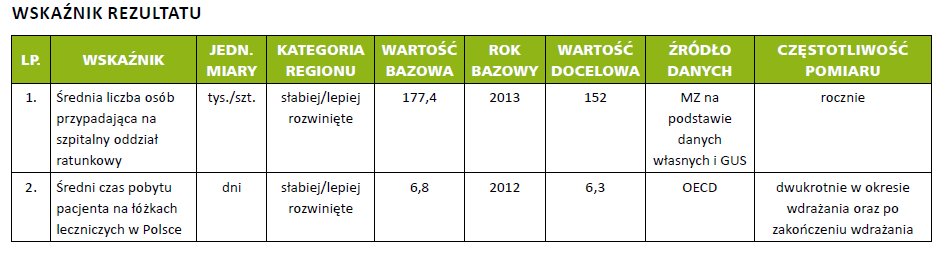 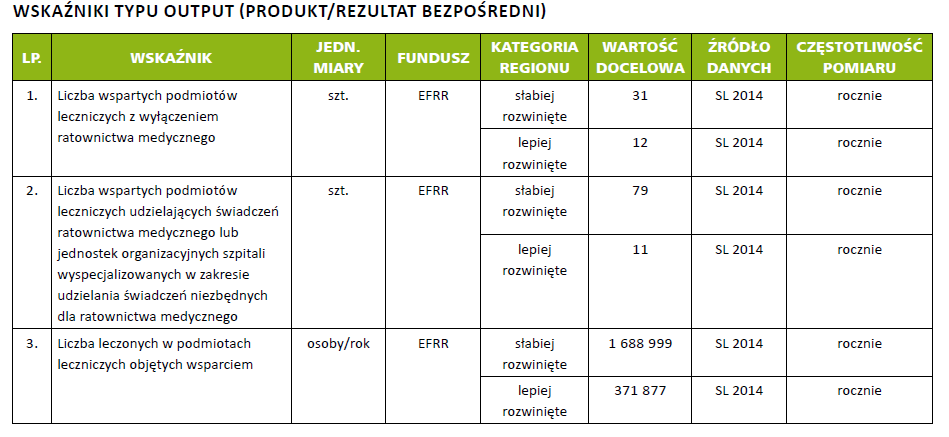 WARTOŚĆ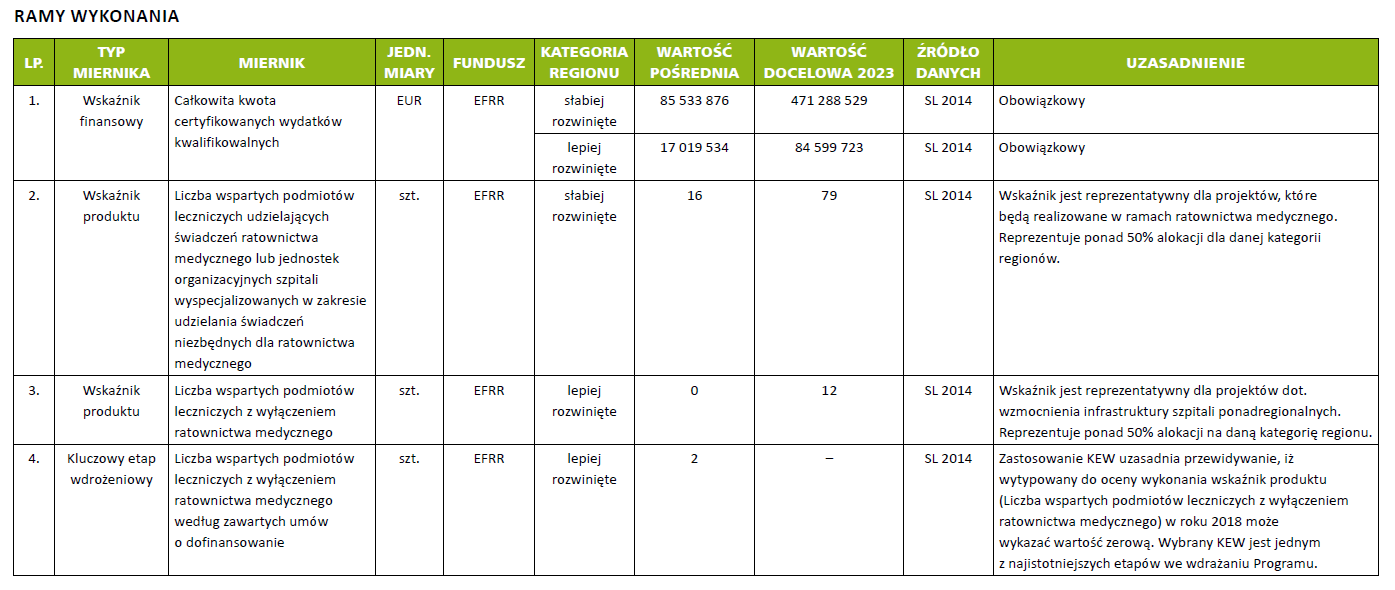 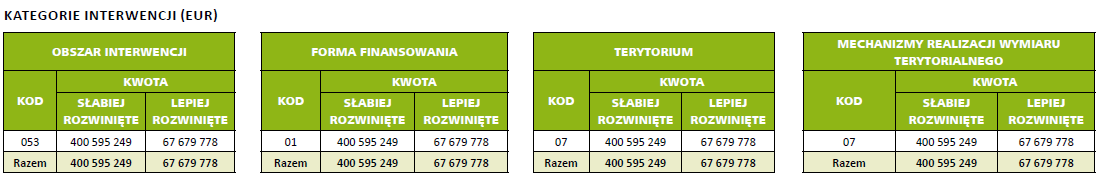 Wskaźniki rezultatu bezpośredniego (zgodnie z załącznikiem 2 do SzOOP PO IiŚ 2014-2020)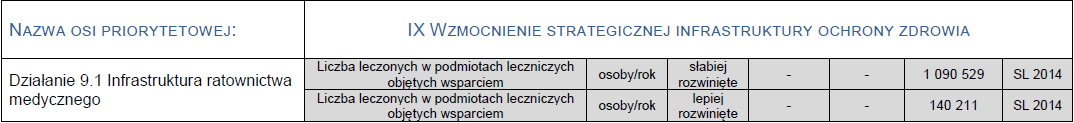 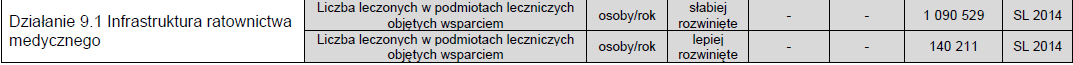 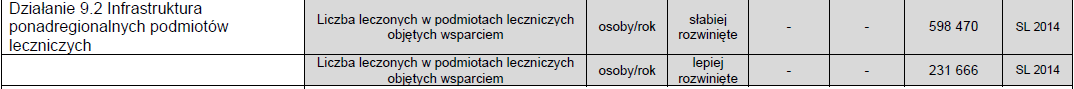 Wskaźniki produktu (zgodnie z załącznikiem 2 do SzOOP PO IiŚ 2014-2020)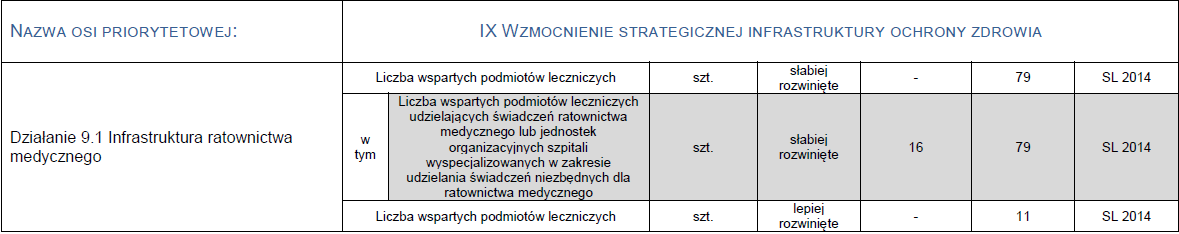 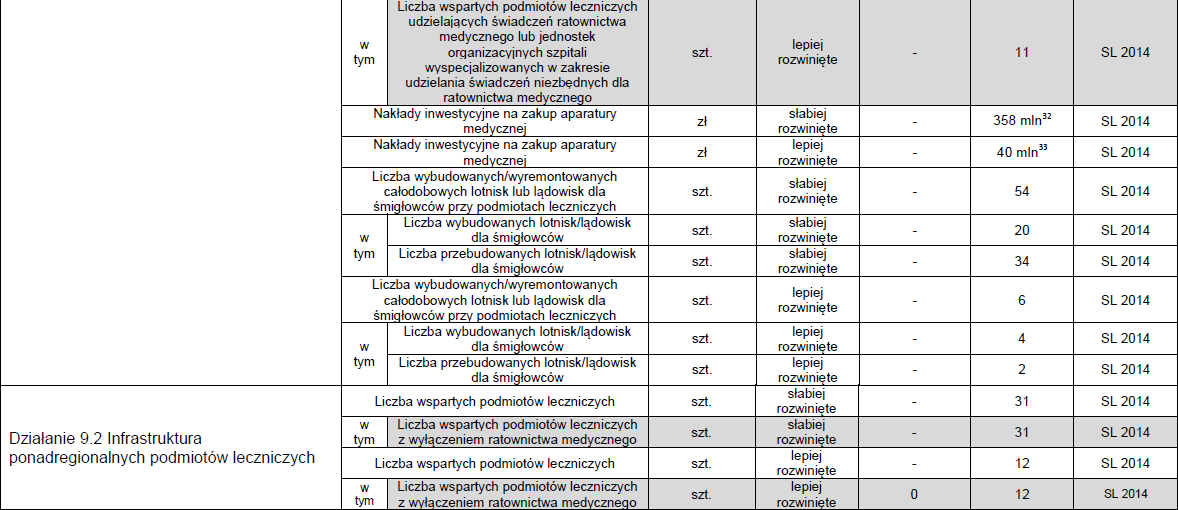 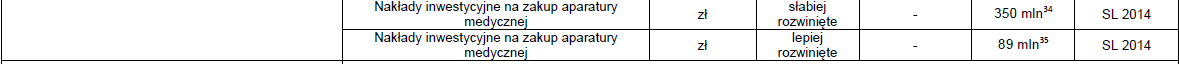 ZAŁĄCZNIK 3. WZÓR TABELI REKOMENDACJI WYMAGANY W RAPORCIE KOŃCOWYM Z BADANIAABCDELp.Cel szczegółowy / kryterium ewaluacjiPytanie / zestaw pytań ewaluacyjnych, zgodnie z opisem pkt III.2 a), b) i c)Metody / techniki gromadzenia / analizy danychGrupa/y respondentów badaniaUzasadnienie przyporządkowania C i D do B 1.2.…L.P.NR I NAZWA DZIAŁANIAWARTOŚĆ ALOKACJI (EUR)LICZBA UMÓW O DOFINANSOWANIEWARTOŚC UMÓW O DOFINANSOWANIE OGÓŁEM (PLN)KWOTA DOFINANSOWANIA Z EFRR (PLN) WARTOŚĆ WYDATKÓW ROZLICZONYCH WE WNIOSKACH O PŁATNOŚC OGÓŁEM (PLN)WARTOŚĆ WYDATKÓW CERTYFIKOWANYCH DO KE (PLN)1Działanie 9.1. Infrastruktura ratownictwa medycznego204 336 913175878 159 234,00620 978 648,16112 295 330,58110 465 474,012Działanie 9.2. Infrastruktura ponadregionalnych podmiotów leczniczych263 938 11456780 459 915,52624 010 751,95108 694 645,55108 694 645,55RAZEMRAZEM468 275 0272311 658 619 149,521 244 989 400,11220 989 976,13219 160 119,56TABELA WNIOSKÓW I REKOMENDACJI Z BADANIA EWALUACYJNEGOTABELA WNIOSKÓW I REKOMENDACJI Z BADANIA EWALUACYJNEGOTABELA WNIOSKÓW I REKOMENDACJI Z BADANIA EWALUACYJNEGOTABELA WNIOSKÓW I REKOMENDACJI Z BADANIA EWALUACYJNEGOTABELA WNIOSKÓW I REKOMENDACJI Z BADANIA EWALUACYJNEGOTABELA WNIOSKÓW I REKOMENDACJI Z BADANIA EWALUACYJNEGOTABELA WNIOSKÓW I REKOMENDACJI Z BADANIA EWALUACYJNEGOTABELA WNIOSKÓW I REKOMENDACJI Z BADANIA EWALUACYJNEGOTABELA WNIOSKÓW I REKOMENDACJI Z BADANIA EWALUACYJNEGOTABELA WNIOSKÓW I REKOMENDACJI Z BADANIA EWALUACYJNEGOTABELA WNIOSKÓW I REKOMENDACJI Z BADANIA EWALUACYJNEGOTABELA WNIOSKÓW I REKOMENDACJI Z BADANIA EWALUACYJNEGOLp.Treść wniosku (nr stron w raporcie końcowym)Treść rekomendacjiObszar tematycznyAdresat rekomendacjiSposób wdrożeniaTermin wdrożenia (kwartał i rok)Klasa rekomendacjiBazowy status rekomendacjiUzasadnienie ewentualnego odrzucenia rekomendacji lub podjęcia decyzji o częściowym wdrożeniuBieżący status rekomendacjiFinalny sposób wdrożenia rekomendacji- 1 -- 2 -- 3 -- 4 -- 5 -- 6 -- 7 -- 8 -- 9 -- 10 -- 11 -- 12 -